Unitarian Universalist Community ChurchWorship Service - Sunday, August 27, 2017Today at UUCC	Service, 10:00 a.m., “Our Trip to Guatemala” **				Mid-Maine YoUUth	Consolidation Meeting, 11:30 a.m., C-Comm**The Mid-Maine YoUUth speak about how their trip to Guatemala changed their worldviews, and how their new perspectives intertwine with UU values.NoticesReverend Carie is B-A-C-K!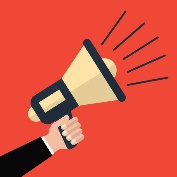 Please note that her office hours have changed.  Rev. Carie’s <NEW OFFICE HOURS>Monday	No office Hours (Sabbath)Tuesday	1:00 pm – 6:00 pmWednesday	2:00 pm – 6:00 pmThursday	No office Hours (Writing Day)Friday		No office Hours   <other hours available by appointment>Religious Exploration Volunteers:Welcome back to you all!  Hope you enjoyed your summer.  Our first teacher training was held last evening Saturday, August 26, 5:30-7:00 p.m.  Monique will lead a second session TOMORROW Monday, August 28, 5:30-7:00 p.m. in the Fellowship Hall.We ask that you come with you an idea of what days you CAN or, as importantly, what days you CANNOT teach.  We would like to compose a schedule based on everyone's availability so all RE positions are filled and no one is overtaxed.  I look forward to seeing my prior R.E. teachers and hope to see some NEW faces too.        ----BrigidThis Week at UUCC …Monday, August 28, 2017 	Private Piano Lessons, 2:30-6:00 p.m., C-Sanct	R.E. Teacher Training, 5:30 – 7:00 p.m., C-FH	Peaceful Heart Sangha C-SanctJoin this mindfulness meditation group in the Sanctuary for sitting and walking meditation, readings and sharing in the sanctuary.  Open to all.Tuesday, August 29, 2017	Piano Tuning, 9:00-11:00 a.m., C-Sanct	Al-ANON, Noon, Robbins Room	Staff Meeting, Noon-2:00 p.m., DH-PrlrWednesday, August 30, 2017	Communications Work Group, 2 p.m., C-Comm	Gentle Yoga, 5:00 p.m., C-FHEveryone is welcome to Wednesday Yoga at the UUCC.  No experience needed; just curiosity.  People are welcome to drop in, come every once and a while, or become regular attenders.  Classes are FREE 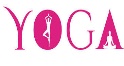 	NAMI-Connection Recovery Support Group, 			5:15 – 6:45 p.m., D-Prl)	Choir Rehearsal, 6:00-8:00 p.m., C-SanctThursday, August 31, 2017 <No meetings or events>Friday, September 1, 2017	Private Rehearsal, 10:00 a.m.–2:00 p.m, C-Sanct	Non-violent Communication, 10:50 a.m., C-RbsnThis group follows the work of Marshall Rosenberg.  Nonviolent communication is a unique model of communication based on human needs and feelings that underlie all behavior.  This model seeks to teach a means of developing empathy as a basis for communication rather than models of blame, judgment and criticism.  If you are interested in joining this group or would like more information, please contact Annie Lunt at 623-0427.Saturday, September 2, 2017	Private Piano Lessons, 1:45–6:30 p.m., C-SanctSunday, September 3, 2017	Service, 10:00 a.m., 		 <No service title provided at this time>  Leaders: Dylan Voorhees, Annie Nessen Voorhees	Consolidation Meeting, 11:30 a.m., C-CR**No service description provided at this time.  More information will come!  Our Monthly theme for September will be:The First Principle of Unitarian Universalism:“We covenant to affirm and promoteThe Inherent worth and dignity of every human being”.Upcoming EventsFri., September 8, 2017 (5:00 – 8:00 p.m.) – Faith Café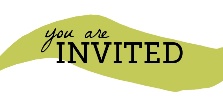 <UPDATE>We will not be using clay at this first Café, but a variety of other art forms to Make Your Own Chalice. We are excited about the options we will be offering to all.Please put this fun community event on your calendarsPlan the picnic supper you will bring for yourself and your family and/or friends, andCall the office (622-3232) to RSVP so we will have enough desserts and beverages! Arrive at UUCC by 5:00 to gather in community to explore the chalice as the symbol of the UU faith, its history and its meaning today. Sat., September 9, 2017, Annual Leadership RetreatAttention all church leaders!  Please mark your calendars for the annual Leadership Retreat.  The retreat will be held on Saturday, September 9th from 2pm-8pm in the Fellowship Hall.  Dinner will be provided.Thursday, October 5, 2017, BOOKS FOR SERIOUS READERS BEGINS.  The group meets October through June (less December) in Fellowship Hall on the first Thursday of each month from 12:30 until 2:30 p.m 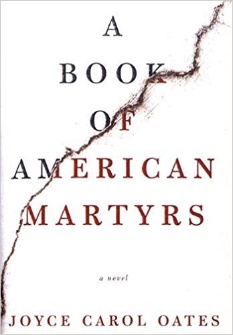 The October 5th book selection is: A Book of American Martyrs by Joyce Carol Oates. Join us as we delve into a fictional exploration of the culture wars that occupy so much of our public discourse.  UUCC Office Hours UUCC Office Hours <hours for next week>Monday ----------------------------------<No office hours>Tues. Wed. AND Thurs.       ---------9:00 am to 3:00 pmFriday -------------------------------------< No office hours >Rev. Carie’s NEW Office Hours:Monday		No office Hours (Sabbath)Tuesday		1:00 pm – 6:00 pmWednesday	2:00 pm – 6:00 pmThursday	No office Hours (Writing Day)Friday		No office Hours<other hours available by appointment>Monday is Rev. Carie’s Sabbath. She does not attend to emails, phone calls or meetings. For pastoral emergencies please call her cell phone (508) 221-5295. She will return your call as soon as possible.Rev. Johnsen: 623-3663 or (508) 221-5295 or revcariejohnsen@gmail.comCaring Cooperative support, contact Cheryl Abruzzese at cam1nik2@gmail.com or 858-5340.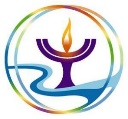 Sunday Services / Staff Contact information:Office Administrator, Lynn M. Smith, admin@augustauu.org, Phone 622-3232Youth Advisor, Monique McAuliffe youthadvisor@augustauu.orgSunday Morning Religious Exploration Coordinator, Brigid Chapin, SundayREcoordinator@augustauu.orgMusic Director, Bridget Convey, musicdirector@augustauu.org